Šilalės Simono Gaudėšiaus gimnazijos mokiniai dalyvavo iniciatyvoje „Šok į tėvų klumpes“Šių metų birželio 7 dieną gausus būrys mūsų gimnazistų dalyvavo Lietuvos mokinių neformaliojo švietimo centro  inicijuojamoje visuotinėje atvirų durų dienoje tėvų darbovietėse „Šok į tėvų klumpes“. Šios dienos tikslas – suteikti galimybę mokiniams išbandyti tėvų ar giminaičių  profesijas bei skatinti tėvų įsitraukimą į vaikų ugdymo procesą, stiprinti bendradarbiavimą tarp mokinį supančios aplinkos – šeimos ir gimnazijos bendruomenės. Šioje iniciatyvoje dalyvavusius gimnazistus noriai sutiko tokios įmonės, kaip „Šilalės mediena“ ,„Šilalės vandenys“, „Optita“, „Laukbaldis“, „Senasis malūnas“, I. Jurgutės IĮ, J. Jakštienės IĮ, D. ir G. Jokubauskų ūkis, autoservisas. Kiti iniciatyvos dalyviai grupelėmis bei individualiai lankėsi mūsų miesto ir rajono įstaigose: Šilalės rajono ligoninėje, teismo rūmuose, miesto bibliotekoje, Upynos ir Šilalės pašto skyriuose, Šilalės rajono savivaldybėje, Pajūrio seniūnijoje, Šilalės rajono policijos komisariate, Skaudvilės gimnazijoje, Šilalės Dariaus ir Girėno progimnazijoje, Šilalės valstybinėje maisto ir veterinarijos tarnyboje. Merginos turėjo galimybę išbandyti įvairių grožio paslaugų specialisto darbą grožio studijoje „Agnes“, „Aurum“, „D.Lux“, „Grožio StuDija“, „Rasos kirpykla“. Nuoširdžiai dėkojame mokinių tėveliams už suteiktą galimybę iš arčiau susipažinti su jų darbo specifika. Šilalės Simono Gaudėšiaus gimnazijos ugdymo karjerai grupė 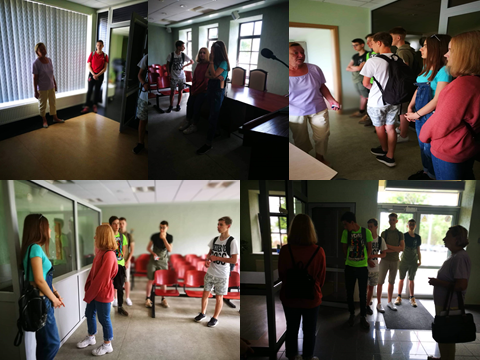 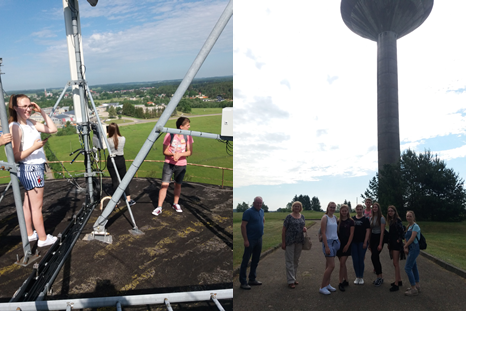 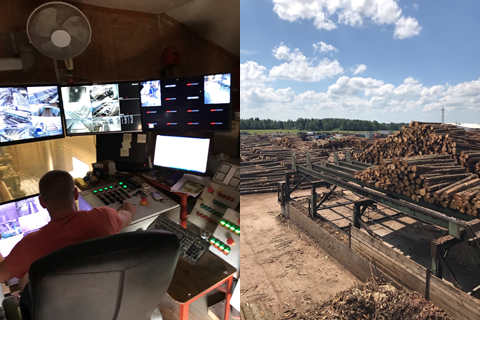 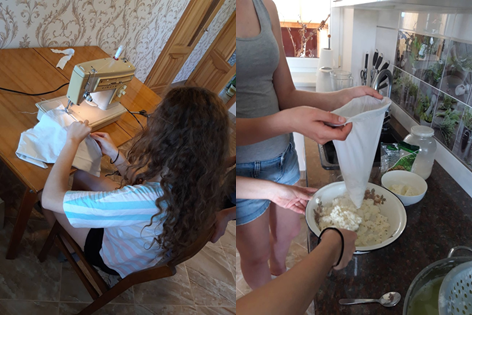 